БОЙОРОК                                                                           Р А С П О Р Я Ж Е Н И Е10 сентябрь  2014 й.                                     № 16                        10 сентября  2014 г.   Для определения победителей объявленного конкурса «Самый лучший благоустроенный двор» создать комиссию в составе из 7 человек:Дашкина Любовь Степановна – депутат округа № 1Дашкин Рамиль Абдрахманович – депутат округа № 2Тарасюк Евгений Степанович – депутат округа № 3Дашкин Флюр Гадыевич – депутат округа № 4Халитов Минияр Мунирович – депутат округа № 5Дашкин Сибагат Гиззатович – депутат округа № 6Усманов Расим Габдулхаевич – депутат округа № 7Глава  сельского  поселенияВерхнеяушевский сельсовет  МР  Федоровский  район  РБ:                                   Р.А.ДашкинБашҡортостан  РеспубликаһыФедоровка районымуниципаль районыныңҮрғе Яуыш ауыл советыауыл биләмәһе хакимиәте453280, Федоровка  районы,Үрғе Яуыш  ауылы, Йәштәр урамы, 1тел. 2-46-43ИНН 0247002530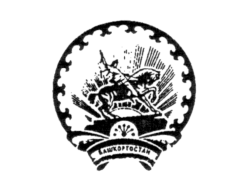  Администрация сельского поселения Верхнеяушевский сельсоветмуниципального района Федоровский районРеспублика Башкортостан453280, Федоровский район, с. Верхнеяушево,  ул. Молодёжная, 1тел. 2-46-43ИНН 0247002530